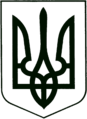 УКРАЇНА
МОГИЛІВ-ПОДІЛЬСЬКА МІСЬКА РАДА
ВІННИЦЬКОЇ ОБЛАСТІВИКОНАВЧИЙ КОМІТЕТ                                                           РІШЕННЯ №77Від 28.02.2022р.                                              м. Могилів-ПодільськийПро деякі питання організації роботи структурних підрозділів Могилів-Подільської міської ради, комунальних підприємств, установ, організацій на період воєнного стану           Керуючись Законом України «Про місцеве самоврядування в Україні», відповідно до Указу Президента України №64/2022 «Про введення воєнного стану в Україні» від 24 лютого 2022 року, затвердженого Законом України «Про затвердження Указу Президента України «Про введення воєнного стану в Україні», розглянувши лист начальника районної військової адміністрації від 27.02.2022 року вих. №393/1/02-02.12, -виконком міської ради ВИРІШИВ:1. Затвердити перелік об’єктів комунальної форми власності Могилів-Подільської міської територіальної громади для розміщення тимчасово переміщених осіб на безоплатній основі у період воєнного стану згідно з додатком, що додається.2. Начальнику управління освіти міської ради Кучеруку О.Г. організувати харчування _______________________________________________________ та тимчасово переміщених осіб, за рахунок харчових продуктів, які придбані для харчування дітей закладів освіти Могилів-Подільської міської територіальної громади та продуктів координаційного центру надання гуманітарної допомоги постраждалим, внаслідок вторгнення військ Російської Федерації.3. Начальнику управління освіти міської ради Кучеруку О.Г., керівникам комунальних підприємств, установ, організацій забезпечити на вимогу ___________________, _______________________________________________.4. Контроль за виконанням даного рішення покласти на заступника міського голови з питань діяльності виконавчих органів Слободянюка М.В..         Міський голова                                                          Геннадій ГЛУХМАНЮК                                                                                      Додаток                                                                                       до рішення виконавчого                                                                                              комітету міської ради                                                                                         від 28.02.2022 року №77                                                                                  (Для службового використання)Перелік об’єктів комунальної форми власності Могилів-Подільської міської територіальної громади для розміщення тимчасово переміщених осіб на безоплатній основі у період воєнного стануКеруючий справами виконкому                                           Володимир ВЕРБОВИЙ№з/пНазва Адреса 